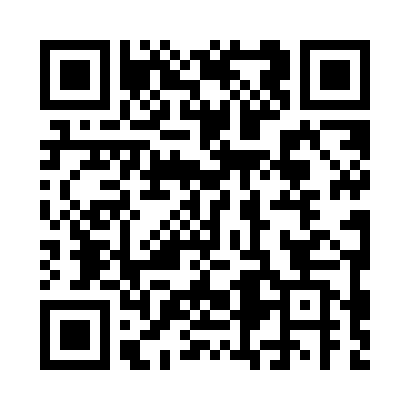 Prayer times for Auersdorf, GermanyMon 1 Apr 2024 - Tue 30 Apr 2024High Latitude Method: Angle Based RulePrayer Calculation Method: Muslim World LeagueAsar Calculation Method: ShafiPrayer times provided by https://www.salahtimes.comDateDayFajrSunriseDhuhrAsrMaghribIsha1Mon4:586:481:144:487:419:232Tue4:566:461:134:497:429:253Wed4:536:441:134:497:449:274Thu4:516:411:134:507:459:295Fri4:496:391:134:517:479:316Sat4:466:371:124:527:489:337Sun4:436:351:124:527:509:358Mon4:416:331:124:537:519:379Tue4:386:311:124:547:529:3910Wed4:366:291:114:547:549:4111Thu4:336:271:114:557:559:4312Fri4:316:261:114:567:579:4413Sat4:286:241:104:567:589:4714Sun4:266:221:104:578:009:4915Mon4:236:201:104:588:019:5116Tue4:206:181:104:588:039:5317Wed4:186:161:104:598:049:5518Thu4:156:141:094:598:069:5719Fri4:136:121:095:008:079:5920Sat4:106:101:095:018:0810:0121Sun4:076:081:095:018:1010:0322Mon4:056:071:085:028:1110:0523Tue4:026:051:085:028:1310:0824Wed3:596:031:085:038:1410:1025Thu3:576:011:085:038:1610:1226Fri3:545:591:085:048:1710:1427Sat3:515:581:085:058:1810:1628Sun3:495:561:075:058:2010:1929Mon3:465:541:075:068:2110:2130Tue3:435:531:075:068:2310:23